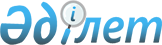 Об утверждении Правил проведения раздельных сходов местного сообщества и количественного состава представителей жителей села для участия в сходах местного сообщества села Жамбыл Карасуского района Костанайской области
					
			Утративший силу
			
			
		
					Решение маслихата Карасуского района Костанайской области от 9 апреля 2014 года № 190. Зарегистрировано Департаментом юстиции Костанайской области 16 мая 2014 года № 4719. Утратило силу решением маслихата Карасуского района Костанайской области от 27 декабря 2019 года № 362
      Сноска. Утратило силу решением маслихата Карасуского района Костанайской области от 27.12.2019 № 362 (вводится в действие по истечении десяти календарных дней после дня его первого официального опубликования).
      В соответствии с пунктом 6 статьи 39-3 Закона Республики Казахстан от 23 января 2001 года "О местном государственном управлении и самоуправлении в Республике Казахстан" и постановлением Правительства Республики Казахстан от 18 октября 2013 года № 1106 "Об утверждении Типовых правил проведения раздельных сходов местного сообщества" Карасуский районный маслихат РЕШИЛ:
      1. Утвердить прилагаемые Правила проведения раздельных сходов местного сообщества села Жамбыл Карасуского района Костанайской области.
      2. Утвердить количественный состав представителей жителей села Жамбыл Карасуского района Костанайской области для участия в сходах местного сообщества согласно приложению к настоящему решению.
      3. Настоящее решение вводится в действие по истечении десяти календарных дней после дня его первого официального опубликования. Количественный состав представителей
жителей села Жамбыл Карасуского района
Костанайской области для участия в сходах
местного сообщества Правила проведения раздельных сходов
местного сообщества села Жамбыл Карасуского
района Костанайской области
      1. Общие положения
      1. Настоящие Правила проведения раздельных сходов местного сообщества села Жамбыл Карасуского района Костанайской области (далее -село Жамбыл) разработаны в соответствии с пунктом 6 статьи 39-3 Закона Республики Казахстан от 23 января 2001 года "О местном государственном управлении и самоуправлении в Республике Казахстан", постановлением Правительства Республики Казахстан от 18 октября 2013 года № 1106 "Об утверждении Типовых правил проведения раздельных сходов местного сообщества" и устанавливают порядок проведения раздельных сходов местного сообщества жителей села Жамбыл.
      2. Раздельный сход местного сообщества жителей села Жамбыл (далее - раздельный сход) на территории созывается и проводится с целью избрания представителей для участия в сходе местного сообщества.
      2. Порядок проведения
      раздельных сходов
      3. Раздельный сход созывается акимом села Жамбыл.
      Проведение раздельных сходов допускается при наличии положительного решения акима Карасуского района на проведение схода местного сообщества.
      4. О времени, месте созыва раздельных сходов и обсуждаемых вопросах население местного сообщества оповещается не позднее, чем за десять календарных дней до дня его проведения через средства массовой информации или иными способами.
      5. Проведение раздельного схода в пределах села Жамбыл, организуется акимом села Жамбыл.
      6. Перед открытием раздельного схода проводится регистрация присутствующих жителей села Жамбыл, имеющих право в нем участвовать.
      7. Раздельный сход открывается акимом села Жамбыл или уполномоченным им лицом.
      Председателем раздельного схода являются аким села Жамбыл или уполномоченное им лицо.
      Для оформления протокола раздельного схода открытым голосованием избирается секретарь.
      8. Кандидатуры представителей жителей села Жамбыл для участия в сходе местного сообщества выдвигаются участниками раздельного схода в соответствии с количественным составом, утвержденным маслихатом Карасуского района.
      Количество представителей жителей села для участия местного сообщества определяется на основе принципа равного представительства.
      9. Голосование проводится открытым способом персонально по каждой кандидатуре. Избранными считаются кандидаты, набравшие наибольшие голоса участников раздельного схода.
      10. На раздельном сходе ведется протокол, который подписывается председателем и секретарем и передается в аппарат акима села Жамбыл.
					© 2012. РГП на ПХВ «Институт законодательства и правовой информации Республики Казахстан» Министерства юстиции Республики Казахстан
				
Председатель
внеочередной сессии
А. Ибраев
Секретарь Карасуского
районного маслихата
С. Казиев
СОГЛАСОВАНО:
Аким села Жамбыл Карасуского
района Костанайской области
_______________ Б. БорпуловаПриложение
к решению Карасуского
районного маслихата
от 9 апреля 2014 года № 190 
Наименование населенного пункта
Количество представителей (человек)
Для жителей села Жамбыл
6Утверждены
решением Карасуского
районного маслихата
от 9 апреля 2014 года № 190 